 Lyneal Activity Centre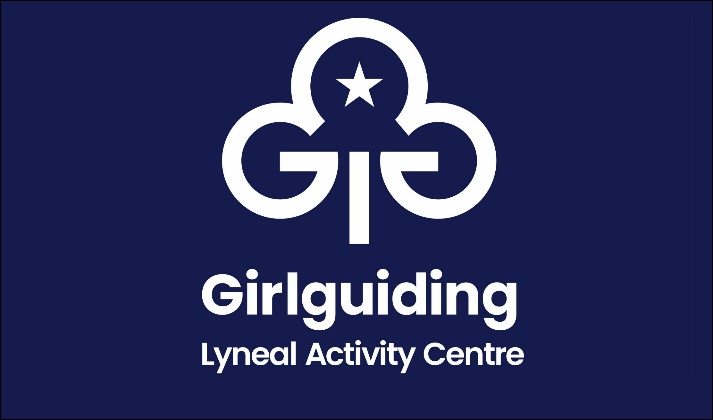 Risk Assessment Lyneal Activity CentreRisk Assessment Lyneal Activity CentreRisk Assessment Lyneal Activity CentreRisk Assessment Lyneal Activity CentreRisk Assessment Lyneal Activity CentreRisk AssessmentThis risk assessment has been provided as a guide for what we think are the main risks at the property.  Users should carry out their own risk assessments and confirm L/M/H ratingsThis risk assessment has been provided as a guide for what we think are the main risks at the property.  Users should carry out their own risk assessments and confirm L/M/H ratingsThis risk assessment has been provided as a guide for what we think are the main risks at the property.  Users should carry out their own risk assessments and confirm L/M/H ratingsThis risk assessment has been provided as a guide for what we think are the main risks at the property.  Users should carry out their own risk assessments and confirm L/M/H ratingsThis risk assessment has been provided as a guide for what we think are the main risks at the property.  Users should carry out their own risk assessments and confirm L/M/H ratingsThis risk assessment has been provided as a guide for what we think are the main risks at the property.  Users should carry out their own risk assessments and confirm L/M/H ratingsHazardsWho or what is at risk of being affected and how?What are you already doing?Likelihood of occurring(L/M/H)Severity of risk(L/M/H)Are further controls necessary?Car Parking on the playgroundPlayground accidentsSurface unevenLighting at nightEmergency vehicles not being able to access propertyExtreme weather conditionsCars not encouraged when children are in residenceCar park surface is maintained to minimise slip and trip risksNot well lit at night. Users asked to bring a torch to access padlock codes. External lights can then be put on to aid general accessLarge gate allows access for emergency vehicles Paths, steps and any ramps to and from the hall properly maintained to minimise slip and trip risksCars may be parked onsite but not moved while others are outsideRock Salt is available for icy conditionsHirers and volunteersAccidents because of failure to operate safelyAll hirers receive instruction of how to operate within the building and are expected to carry out their own risk assessment for the activities they plan to carry outMovement around the BuildingSlips and tripsPoor Lighting leading to accidentsMatting at the entrances minimises the risk of rainwater being transferred to the hall.Corridors are clear of any clutter and there are no trailing wires or cables.All permanent fixtures are in good condition and well secured.Flooring is well maintained and all carpets are well fitted.Stairs have a handrail.Internally everywhere is well lit including rooms and corridors and emergency exits. Emergency lighting regularly checked and updated in 2021/2022Hirers may introduce a ‘one way system’ and provide their own signage accordinglyOnly residential users would need to access upstairs dormsElectrical equipment and servicesFixed electrical instillations causing injury or firePortable electrical equipment causing injury or fireThey correctly installed, modified or repaired, then inspected and tested by an electrician or other suitably qualified person before being put into use.All portable or movable electrical equipment (e.g. toaster, vacuum cleaner etc.): are visually checked and PAT tested and any damaged electrical equipment is taken out of service and replaced.We recommend no electrical devices are used in the upstairs bedroomsFull electrical checks and updates in December 2020Additional sockets fitted in kitchen.Legionnaires’ diseaseShowers spreading diseaseShower heads cleaned regularly, descaled and changedTaps run when the building is empty.Record kept of checks carried out.Gas equipment and servicesFixed gas appliances causing injury or fireLPG (liquefied petroleum gas) causing injury or fireChecked  periodically and any remedial action carried out by a Gas Safe registered engineer.Carbon Monoxide alarm is fitted in the hall and boiler room.There is an externally sited LPG installation with a storage vessel.
The area around the vessel is kept clear. The pipes carrying the LPG to the hall are checked to ensure that they are in good condition.Covid-19Covid-19 transmission of virus during events or activitiesCurrent government advice should be followed along with that of any other body the hirer may be affiliated withAll hirers to produce for examination a ‘suitable and sufficient’ risk assessment that minimises the risks of COVID-19Use of equipment providedPyrography: Minor BurnsWhittling: CutsOutdoor Cooking: BurnsDemonstration of irons provided by leaders.Sink and cold water nearby for first aidEnsure all users understand safe use of sharp toolsEnsure first aid kit handy for cutsEnsure all users understand safe useEnsure bucket of cold water nearbyFireFire causing injuryThe whole site is no smokingA fire risk assessment been completed and adequate fire safety measures are in placeAn evacuation plan has been implemented and testedA maximum of 24 over night guests are permittedThe fire doors around the building should remain closed especially at nightThe fire alarm tested regularlyFire drills are carried out by usersRegular checks are made to ensure escape routes and fire exit doors are unobstructed and are adequate and effective for the number of people using the hall (including those who are disabled or vulnerable)All combustible substances or waste are stored safelyFire extinguishers are in place and are checked annuallyThe fire meeting point is the playgroundUsers should plan how they would evacuate especially at nightUsers should ensure fire doors are closedFire drills need to be carried out by usersFire escape route plans are in red frames throughout the building.  Users should ensure they are aware of their route